$100,000.00KOSTERS – LUNBERY4111 6TH AVE. SELBYSELBY MILW LAND CO’S 2ND ADDN LOT 1 & N ½ LOT 2 BLOCK 27RECORD # 4358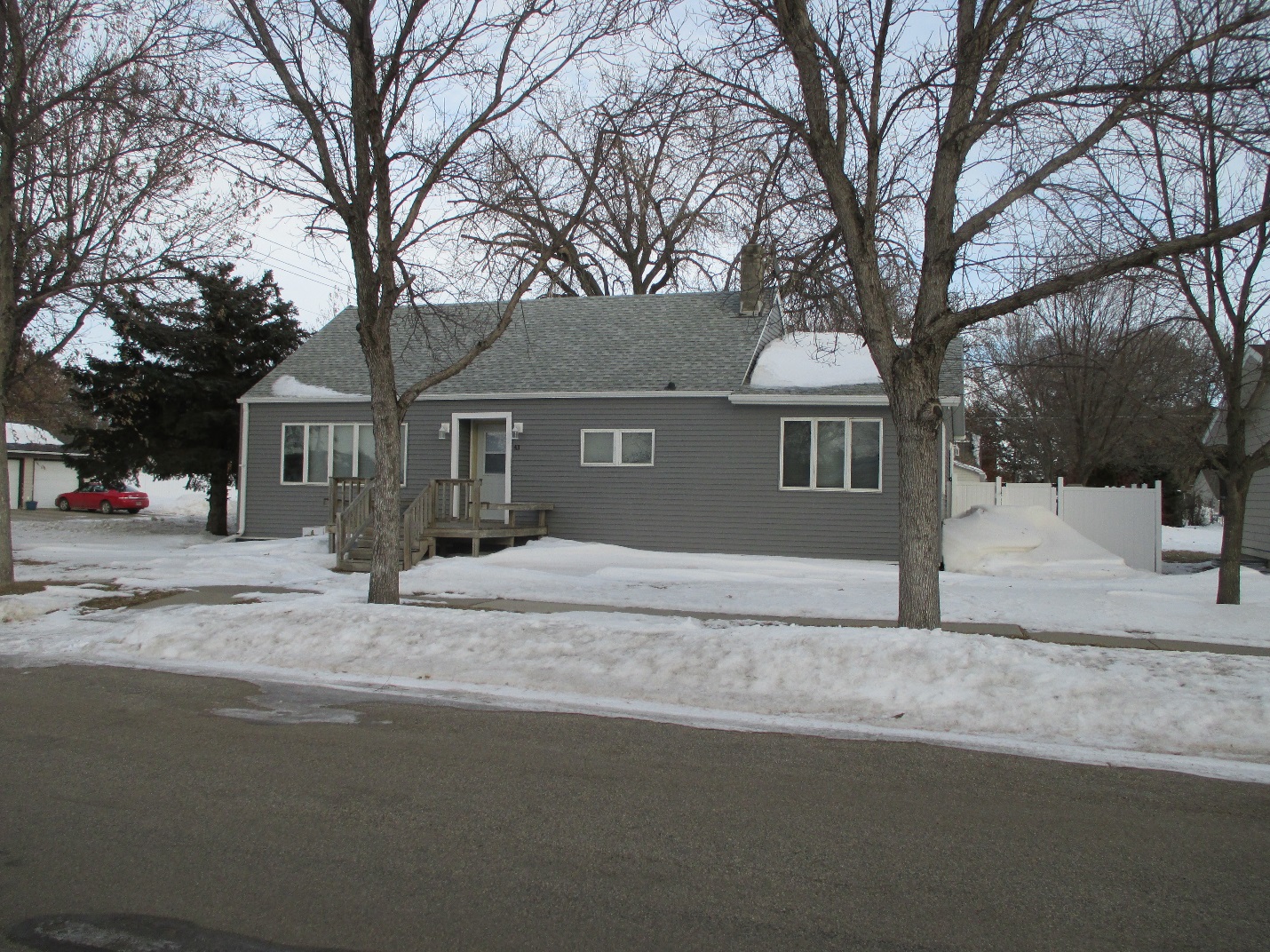 LOT SIZE 75’ X 140’                                                        GROUND FLOOR 1364 SQ FTSINGLE FAMILY - 1 ½ STORY                                        TOTAL AREA 1651 SQ FTAVERAGE QUALITY & CONDITION                             3 BEDROOMS 2 BATHSBUILT IN 1955                                                                 BASEMENT 960 SQ FT2015; ROOF FAIR, SIDING FAIR                                   BASEMENT 480 SQ FT FIN RECCENTRAL AIR, 3 SEASON PORCH                                DETACHED GARAGE 624 SQ FT2018, 2 EGRESS, 2019 NEW FENCE                            WOOD DECK 323 SQ FTSOLD ON 9/17/19 FOR $100,000                               WOOD PORCH 86 SQ FTASSESSED IN 2019 $108,390SOLD IN 2004 FOR $60,000                                          RECORD #4358